АДМИНИСТРАЦИЯ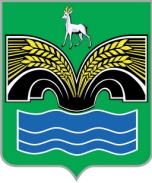 СЕЛЬСКОГО ПОСЕЛЕНИЯ НОВЫЙ БУЯНМУНИЦИПАЛЬНОГО РАЙОНА КРАСНОЯРСКИЙСАМАРСКОЙ ОБЛАСТИПОСТАНОВЛЕНИЕот 13 октября  2021 года № 46Об инициировании общественного проектаВ соответствии с государственной программой Самарской области «Поддержка инициатив населения муниципальных образований в Самарской области» на 2017-2025 годы, утвержденной постановлением Правительства Самарской области от 17.05.2017 г. № 323, ПОСТАНОВЛЯЮ: Принять участие в конкурсном отборе общественных проектов в рамках государственной программы Самарской области «Поддержка инициатив населения муниципальных образований в Самарской области» на 2017-2025 годы с общественным проектом «Добрая дорога» - улучшений дорожного покрытия в поселке Горьковский Самарской области Красноярского района.Оформить заявку на участие в конкурсном отборе общественных проектов и подать в конкурсную комиссию по проведению конкурсного отбора общественных проектов до 01 ноября 2021 года»Настоящее постановление опубликовать в газете «Красноярский вестник» и разместить на официальном сайте администрации муниципального района Красноярский Самарской области в сети Интернет в разделе «Поселения».Настоящее постановление вступает в силу со дня его официального опубликования.Глава сельского поселенияНовый Буян   муниципального районаКрасноярский Самарской области                                                   Е.Г.Тихонова